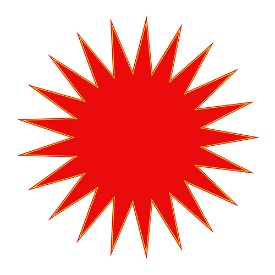 DAGSORDEN FOR RSs GENERALFORSAMLING LØRDAG DEN 18.03-2017, fra kl. 11:00 - 15:00Dansk / Kurdî / عربي&&&&&&&&&&&&&HUSK VI MODTAGER JERES FORSLAG INDTIL OG MED ONDSDAG DEN 15.03-2017.Dagsorden til RSs møde lørdag den 18.03-2017.1- Fra kl. 11:00 - 11:30 Formandens beretning. 2- Fra kl. 11:30 - 11:45 Næstformands beretning / Røde Sols kræmmermarked +3- Fra kl. 11:45 - 12:00 kassernes beretning. 4- Fra kl. 12:00 - 12:45 gæsternes ord. 5- Fra kl. 12:45 - 13:00 pause.6- Fra kl. 13:00 - 13:20 bestyrelsens medlemmernes valg. 7- Fra kl. 13:20 - 13:30 Forbuddet mod at bringe splittelse i rækkerne af den røde sol.8- Fra kl. 13:30 - 13:35 Det må man ikke gå alene og samle penge på RSs navn, det må heller ikke gå 2 eller flere af samme familie eller slægtninge til at samle ind på RSs navn.9- Fra kl. 13:35 - 13:40 Forslag til at sætte tid på at skrive generalforsamlings rapport.10- Fra kl. 13:40 - 13:50 Kurdisk skole.11- Fra kl. 13:50 - 14:00 At holde nogle fælles hygge aftner.12- Fra kl. 14:00 - 14:10 kritik og selv kritik.13- Fra kl. 14:10 - 15:00 Eventuel. (Arbejde på til at få flere medlemmer og donorerne)××××××××××××××××××××××××××××Pirogram bo kombîna RS, roja şembî 18.03-2017_________________________1- D.J. 11:00 - 11:30 Raporta serkêşê Rêkxirawê. 3- D.J. 11:30 - 11:45 Raporta cêgira Rêkxirawê / Bazarê Roja Sor.3- D.J. 11:45 - 12:00 Raporta xezîndarî.4- D.J. 12:00 - 12:45 peyva mêhvana.5- D.J. 12:45 - 13:00 Behnvedan.6- D.J. 13:00 - 13:20 Hilbijartinên Endamên Civata Rêveberîyê. 7- D.J. 13:20 - 13:30 Hişyarîdan li peydakirina duberekîyê di nav rêzên Roja Sor da. 8- D.J. 13:30 - 13:35 komkirina parey bi rêka Roja Sor nabit kesek bi tinê pê rabit û herwesa nabit 2 kes ji yêk malbatê yan mirovên yek bin pê rabin. 9- D.J. 13:35 - 13:40 Pêşnîyar bo Raporta kombîna giştî. 10- D.J. 13:40 - 13:50 Xuwandingeha kurdî. 11- D.J. 13:50 - 14:00 Şevgêrîyên bi hevrayî.12- D.J. 14:00 - 14:10 rexne û rexne li xwe girtin.13- D.J. 14:10 - 15:00 Tiştên din. (Rêklamekirin bo PEYDA kirina Endama û kesanên baravî ker. )##########################جدول اعمال لاجتماع لشمس الحمرا ء في یوم السبت المصادف 18/ 03 / 20171- من الساعة 11:00 - 11:30 تقرير رئيس مجلس الإدارة.2- من الساعة 11:30 - 11:45 تقرير نائب رئيس.المجلس / سوق المستعمل للشمس الحمراء.3- من الساعة 11:45 - 12:00 تقریر امین الصندوق.4- من الساعة 12:00 12:45 كلمات الضيوف. 5- من الساعة 12:45 - 13:00 استراحة.6- من الساعة 13:00 - 13:20 انتخابات أعضاء مجلس الادارة.7- من الساعة 13:20 - 13:30 الحظر من جلب التقسیمات في صفوف الشمس الحمراء.8- من الساعة 13:30 - 13:35 لیس فیھا اي مجمال ان یقوم شخص واحد بجمع التبرعات عن طریق الشمس الحمرا ء، و كذللك غیر مسموح ان یقوم اثنین او اكثر من نفس العائلة او یربطھم علاقة قرابة بجمع التبرعات باسم الشمس الحمرا ء. 9- من الساعة 13:35 - 13:40 اقتراحات عن اعلی مھلة لكتابة تقریر الاجتماع العام.10- من الساعة 13:40 - 13:50 مدرسة اللغة الكورية.11- من الساعة 13:50 - 14:00 عقد بعض الامسیات المشتركة.12- من الساعة 14:00 - 14:10 النقد والنقد الذاتي.13- من الساعة 14:10 - 15:00 احتمالات. ( العمل علی زیادة عدد الاعضا ء و المتبرعین. )¤¤¤¤¤¤¤¤¤¤¤¤¤¤¤¤¤¤¤¤¤¤¤¤¤¤¤¤¤¤